山东农业工程学院电子校园卡使用说明校园卡分为实体校园卡和电子校园卡两种。目前学校已经完成一卡通电子校园卡的升级改造。电子校园卡可充值、人脸上传、查看交易流水、余额、卡片状态、出示校园卡付款码支付等功能。一、“山东农业工程学院一卡通”小程序1.微信搜索“山东农业工程学院一卡通”小程序，或使用微信“扫一扫”扫码下方小程序码。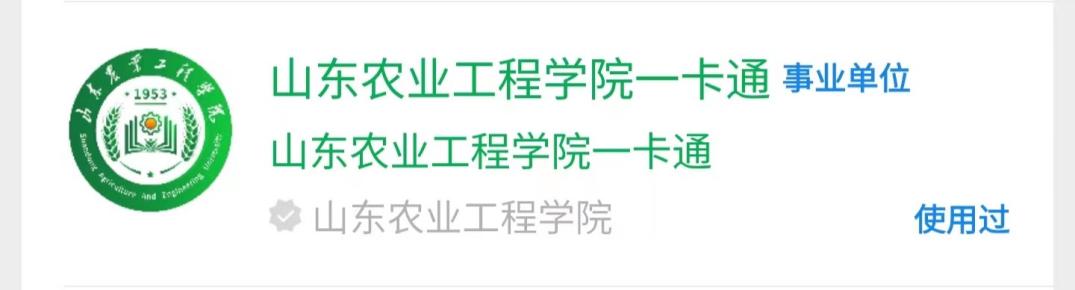 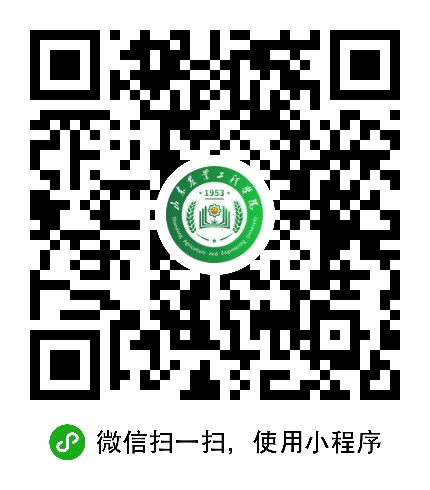 2.点击绑定→输入学号（工号）→查询密码默认为身份证后六位（X为0）。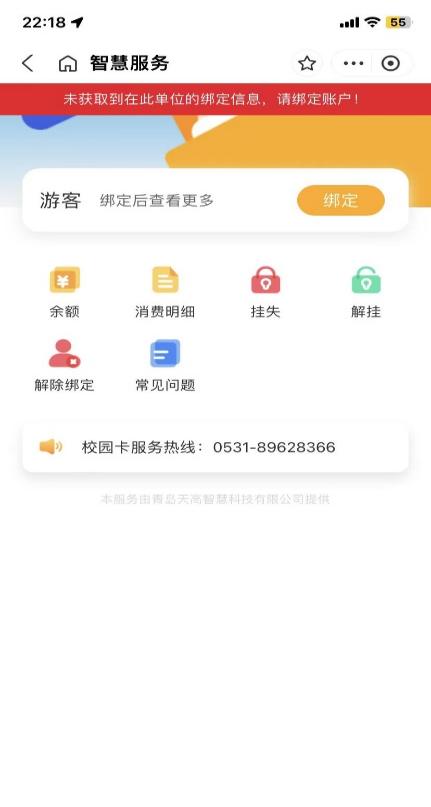 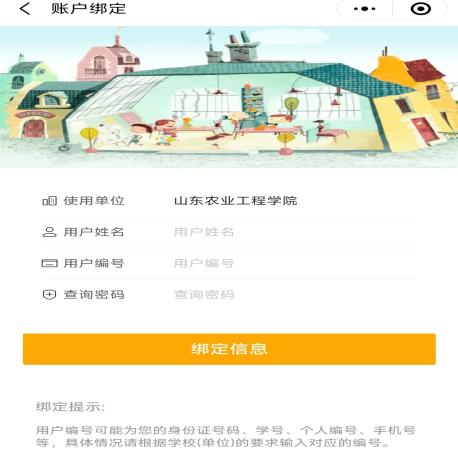 3.点击人脸上传→立即采集→用于餐厅卡机消费、宿舍门禁。（照片尽量无复杂背景，人脸清晰，本人拍摄）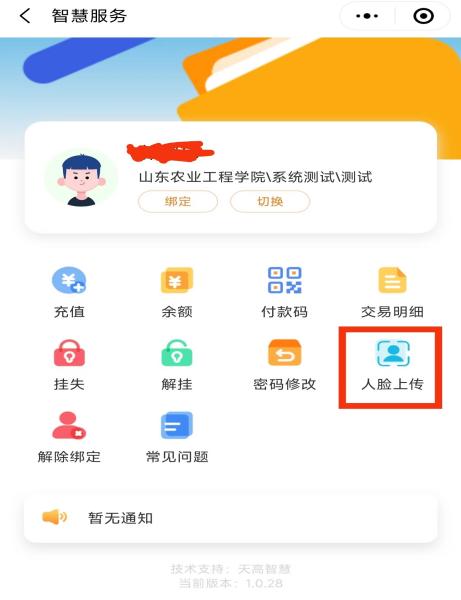 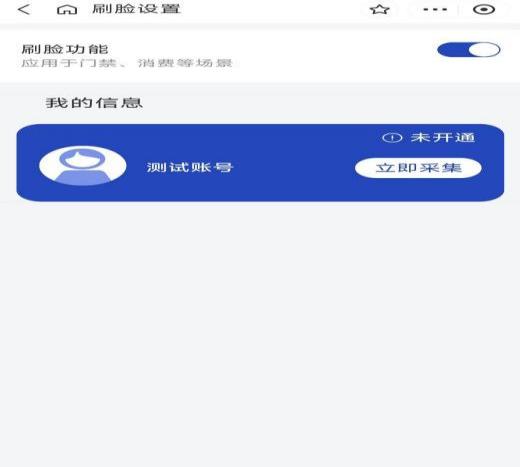 4.点击“充值”按钮，输入或选择充值金额，使用微信支付进行充值即可。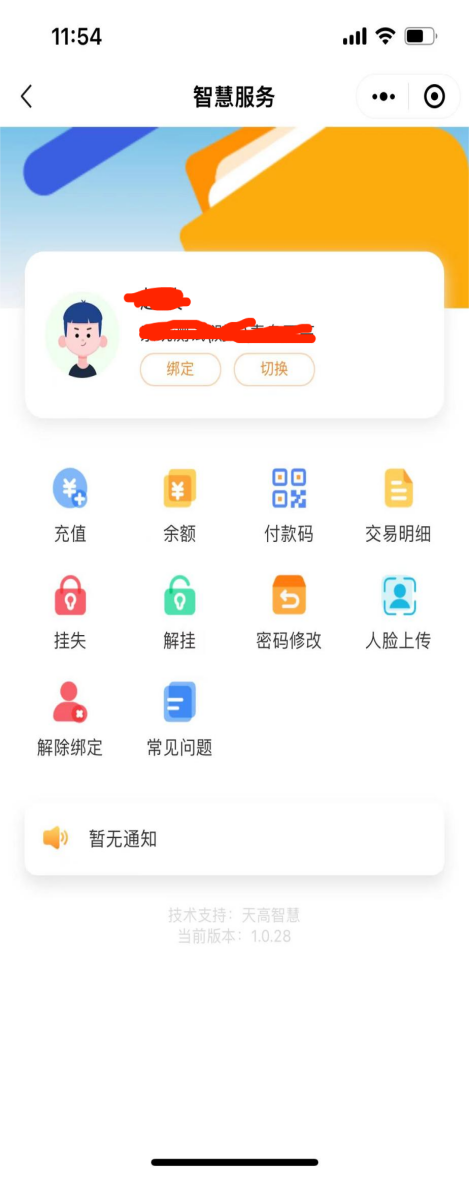 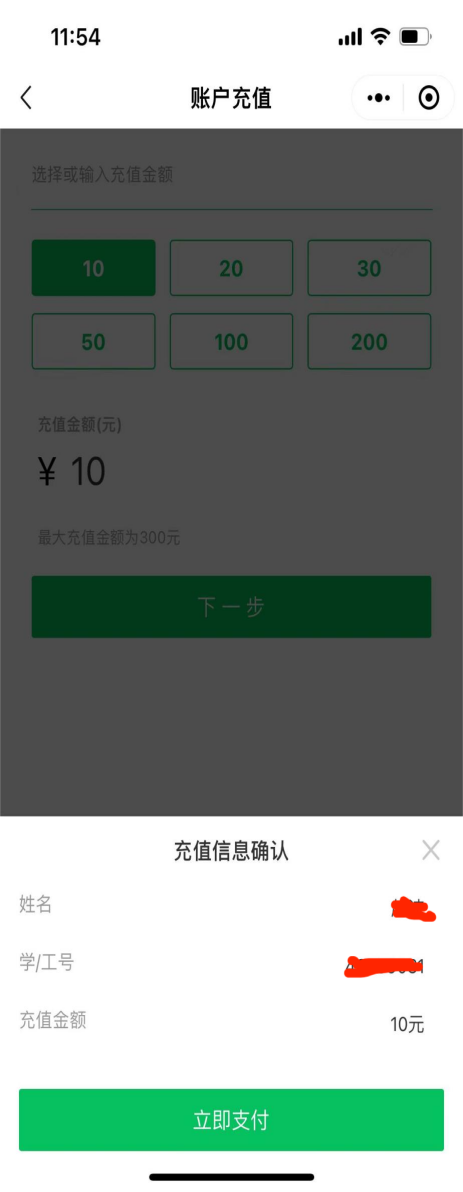 